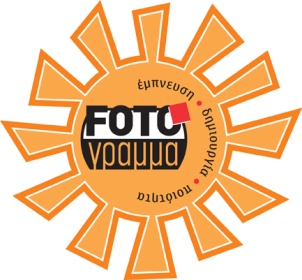 Αγαπητοί εκπαιδευτικοίΠαρακαλούμε να συμπληρώσετε το ερωτηματολόγιο και να μας το στείλετε στο diadrastiko.cinema@gmail.com      Ευχαριστούμε για τη συνεργασία σας !Σχολείο:…………………………………………………             Τάξη ……….....Ονοματεπώνυμο    Εκπαιδευτικού:………………………………………………………….Παρακολουθήσαμε το πρόγραμμα:………………………………………………………….Ημερομηνία παρακολούθησης του προγράμματος:………… Χώρος……………………Αξιολογείστε βαθμολογώντας με άριστα το 5 ή απαντήστε στις ερωτήσεις :Α. Συνολικά την  εκπαιδευτική δράση ……..Β. Τα  μέρη του εκπαιδευτικού προγράμματος:α/Εκπαιδευτικό περιεχόμενο  ….    β/Εκπαιδευτικά αποτελέσματα….γ/Συμβολή της δράσης στην ανάπτυξη της θεματικής ενότητας στην τάξη ……δ/Διαδραστικές Εφαρμογές  …….  ε/Καλλιτεχνικές εφαρμογές ……..  στ/Τεχνολογικές εφαρμογές ……                      Γ. Την οργάνωση των τμημάτων :α/Ομάδα ενημέρωσης….. β/Γραμματεία ……. γ/Ομάδα παρουσίασης, εμψύχωσης ….. δ/Αίθουσα  ……..                           Δ. Πως αξιολόγησαν οι μαθητές  την δράση :α/Ψυχαγωγία ,διασκέδαση……      β/ Συμμετοχή με τα ασύρματα τηλεχειριστήρια ……. γ/Εκπαιδευτική μέθοδος… ….    δ/Εκπαιδευτικά αποτελέσματα ………ε/ Συνολικά ……..Ε. Θα θέλαμε να συμμετάσχουμε  πάλι στην εκπαιδευτική σας δράση :    α/Ναι …..   β/Όχι…..ΣΤ. Θα ήταν χρήσιμο ένα  πρόγραμμα διαδραστικού κινηματογράφου με θέμα :……………………………..Θα ήθελα να σημειώσω: ....................................................................................................................................................………………………………………………………………………………………………………………………..………………………………………………………………………………………………………………………..………………………………………………………………………………………………………………………..………………………………………………………………………………………………………………………..Ευχαριστούμε  για τη συνεργασία                                                                                                                                      Με εκτίμηση Δημήτρης Τσίρος                                                                                                                                                                                   Εκπαιδευτικός Υπεύθυνος δημιουργίας εκπαιδευτικών προγραμμάτων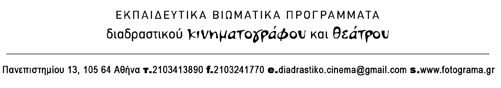 